ESTATUTOS DE LA SOCIEDAD COOPERATIVA: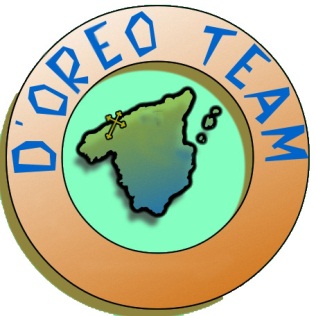 Capítulo 1: denominación y ámbito social de actuación. Artículo  1. Nombre y razón social.La cooperativa funcionará bajo el nombre de: d’oreo teamArtículo 2. Objeto social.La cooperativa tiene por objetivo las siguientes actividades: comprar y vender productos con el centro socio asignado.Estas actividades serán desarrolladas por los alumnos y alumnas de 4º B ESO de Colegio Paula Frassinetti.Artículo 3. Duración.La cooperativa se constituye desde el día 14 de septiembre de 2015 hasta el día 24 de junio de 2016.Capítulo 2: Domicilio social.Artículo 4. Domicilio.El domicilio social queda establecido en el  colegio Paula Frassinetti situado en la Av. De Alemania número 65.Capítulo 3. Régimen económico.Artículo 5. Capital social.El capital de inversión fija en 210 euros. Se divide en 21 participaciones de 10 euros cada una. Cada participación otorga a cada titular los mismos derechos y obligaciones.Artículo 6. Distribución de beneficios.La distribución de dividendos a los socios se realizara a partes iguales reservando un mínimo del 25% para colaborar con proyectos sociales y/o iguales.Capítulo 4: Órganos de la sociedad.Artículo 7. Régimen y organización de la cooperativa.Director general: Ángela Pérez Varela.Departamento de fianzas: Guillermo Pérez Holguera.Departamento de comercio exterior: María García Martínez y Carla Rodríguez Seijas.  Departamento de marketing: Cristina Guerra Monte.  Las decisiones serán tomadas de forma democrática mediante votación.Capítulo 5: Libros y contabilidad.Artículo 8. Las cuentas. Los informe de las cuentas se presentaran a los socios cooperativistas cada 15 día y serán supervisadas previamente por el profesor de la asignatura.Capítulo 6: transformación y disolución.Artículo 9. Disolución.La cooperativa se disolverá coincidiendo con el fin del curso escolar.Artículo 10. Otras disposiciones.